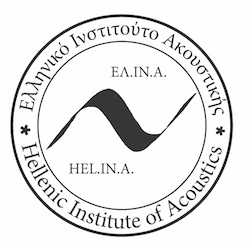 Ελληνικo Ινστιτοyτο ΑκουστικhςΜελοσ της Ευρωπαϊκησ Ακουστικησ Εταιρειας (ΕΑΑ)ΙΤΕ-Βασιλικά Βουτών, 70013 Ηράκλειο Κρήτηςe-mail: helina.secretariat@gmail.com, www.helina.grΕΝΤΥΠΟ ΥΠΟΒΟΛΗΣ ΥΠΟΨΗΦΙΟΤΗΤΑΣΟΝΟΜΑ:			……………………………………………………………….....................ΕΠΩΝΥΜΟ: 			…………………………………………………………………………………...ΕΠΑΓΓΕΛΜΑ:			…………………………………………………………………………………...ΚΑΤΗΓΟΡΙΑ ΜΕΛΟΥΣ: 	…………………………………………………………………………………...ΟΡΓΑΝΟ ΓΙΑ ΤΟ ΟΠΟΙΟ ΤΙΘΕΤΑΙ Η ΥΠΟΨΗΦΙΟΤΗΤΑ:  Διοικητικό Συμβούλιο		 Εξελεγκτική ΕπιτροπήΤόπος ……………………………………….Ημερομηνία ……………………………….Υπογραφή …………………………………..Το έντυπο παρακαλούμε να σταλεί στον Γενικό Γραμματέα του ΕΛ.ΙΝ.Α. κ. Ανδρέα Φλώρο ηλεκτρονικά (floros@ionio.gr). Είναι δυνατή η υποβολή υποψηφιοτήτων ηλεκτρονικά στην ανωτέρω διεύθυνση χωρίς την χρήση του εντύπου, αρκεί να αναφέρονται τα παραπάνω στοιχεία.